基隆女中112學年度第2學期高一教科書驗書單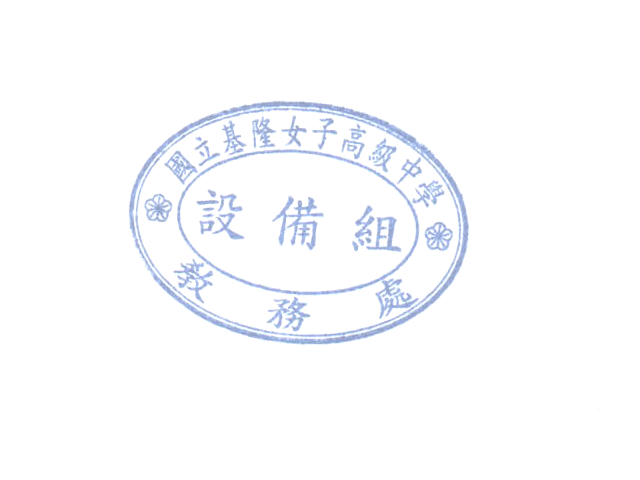 驗書注意事項：	一、驗書對象：如果學生已持有本校112第2學期將使用之教科書，可持驗書單及該教科書至設備組辦理驗書，檢驗通過後，將在註冊單書籍費中予以減除該項目。並請在發書時勿重複領取該書。二、驗書時間：112年1月4~5日（週一~週二）上午09:00～12:00。三、地點：科學館一樓設備組四、驗書需帶：1.待驗的課本含配套 2.資料填寫完整的「驗書單」驗書單有需要請至女中首頁/行政單位/教務處/設備組/教科用書/高一二三驗書單.doc 列印使用。五、補充說明：教科書之學生價，為買課本送配套之價格。如僅驗退課本，單獨購買配套(習作、講義、考卷及隨身讀等)，則為該配套用書各本定價打七折之加總，依此故，建議若無配套，請勿驗退課本。班級：			座號：			姓名：				       電話：            基隆女中112學年度第2學期高二教科書驗書單驗書注意事項：	一、驗書對象：如果學生已持有本校112第2學期將使用之教科書，可持驗書單及該教科書至設備組辦理驗書，檢驗通過後，將在註冊單書籍費中予以減除該項目。並請在發書時勿重複領取該書。二、驗書時間：112年1月4~5日（週一~週二）上午09:00～12:00。三、地點：科學館一樓設備組四、驗書需帶：1.待驗的課本含配套2.資料填寫完整的「驗書單」驗書單有需要請至女中首頁/行政單位/教務處/設備組/教科用書/高一二三驗書單.doc 列印使用。五、補充說明：教科書之學生價，為買課本送配套之價格。如僅驗退課本，單獨購買配套(習作、講義、考卷及隨身讀等)，則為該配套用書各本定價打七折之加總，依此故，建議若無配套，請勿驗退課本。班級：			座號：			姓名：				       電話：            基隆女中112學年度第2學期高三教科書驗書單驗書注意事項：	一、驗書對象：如果學生已持有本校112第2學期將使用之教科書，可持驗書單及該教科書至設備組辦理驗書，檢驗通過後，將在註冊單書籍費中予以減除該項目。並請在發書時勿重複領取該書。二、驗書時間：112年1月4~5日（週一~週二）上午09:00～12:00。三、地點：科學館一樓設備組四、驗書需帶：1.待驗的課本含配套2.資料填寫完整的「驗書單」驗書單有需要請至女中首頁/行政單位/教務處/設備組/教科用書/高一二三驗書單.doc 列印使用。五、補充說明：教科書之學生價，為買課本送配套之價格。如僅驗退課本，單獨購買配套(習作、講義、考卷及隨身讀等)，則為該配套用書各本定價打七折之加總，依此故，建議若無配套，請勿驗退課本。班級：			座號：			姓名：				       電話：            項次學生自行打勾驗書成功，設備組證明蓋章書名冊次出版社編著者執照號碼版本 備註1數學第二冊龍騰文化許志農等5位普審字第108104 再版  高一2語文領域國文第二冊翰林出版宋隆發(宋裕)等26位普審字第108106 再版  高一3語文領域英文第二冊龍騰文化林秀春等18位普審字第108121 再版  高一4社會領域歷史第二冊龍騰文化陳登武等5位普審字第108129 再版  高一5社會領域地理第二冊翰林出版賴進貴等11位普審字第108142 再版  高一6自然科學領域物理全一冊三民書局 高文芳等5位普審字第108061 再版  高一單7自然科學領域化學全一冊龍騰文化張煥宗等9位普審字第108021 再版  高一雙8自然科學領域生物全一冊泰宇出版張永達等8位普審字第108037 再版  高一雙9自然科學領域地球科學全一冊泰宇出版游鎮烽等12位普審字第108009 再版  高一單10健康與體育領域體育第二冊育達文化方進隆等16位普審字第108115 初版  高一11科技領域生活科技全一冊育達文化黃士淵等3位普審字第108010 再版  高一雙.31512科技領域資訊科技全一冊育達文化蔡介銘普審字第112009 初版  高一單.315項次學生自行打勾驗書成功，設備組證明蓋章書名冊次出版社編著者執照號碼版本 備註1數學A第四冊 翰林出版游森棚等6位普審字第109116 再版  高二文A.理生數2數學B第四冊 翰林出版游森棚等6位普審字第109117 再版  高二文B3語文領域國文第四冊 龍騰文化謝佩芬等18位普審字第109110 再版  高二4語文領域英文第四冊 龍騰文化林秀春等17位普審字第109109 再版  高二5選修歷史Ⅲ探究與實作全一冊龍騰文化黃春木等經課發會通過 初版  高二文商6社會領域地理第三冊龍騰文化林聖欽等13位普審字第109074 再版  高二7社會領域公民與社會第三冊南一書局 鄧毓浩等5位普審字第109069 再版  高二文商8自然科學領域選修物理Ⅱ全一冊翰林出版姚珩等6位普審字第109038 再版  高二理生數9自然科學領域選修化學Ⅱ全一冊泰宇出版張一知等6位普審字第108139 再版  高二理生10自然科學領域選修生物Ⅱ全一冊龍騰文化陳俊宏等10位普審字第109060 再版  高二生數11健康與體育領域體育第四冊 育達文化方進隆等15位普審字第109090 初版  高二12健康與體育領域健康與護理全一冊(下)泰宇出版陳玉雯等3位普審字第109054 再版  高二、313.315項次學生自行打勾驗書成功，設備組證明蓋章書名冊次出版社編著者執照號碼備註1選修數學(甲版) 第五冊龍騰文化許志農等5位普審字第110014高三理生數2選修數學(乙版) 第五冊龍騰文化許志農等5位普審字第110015高三文商3社會領域選修歷史Ⅱ全一冊龍騰文化郭文華等8位普審字第110075高三文商4社會領域選修地理Ⅰ全一冊龍騰文化林聖欽等7位普審字第110040高三文商5社會領域選修公民與社會Ⅱ全一冊三民書局 李建良等9位普審字第110097高三文商6自然科學領域選修物理Ⅲ全一冊龍騰文化林秀豪等6位普審字第109091高三生7自然科學領域選修物理Ⅳ全一冊龍騰文化林秀豪等6位普審字第110037高三生8自然科學領域選修物理Ⅴ全一冊龍騰文化林秀豪等6位普審字第110043高三數9自然科學領域選修化學Ⅴ全一冊南一書局葉名倉等7位普審字第110002高三理生數10自然科學領域選修生物Ⅳ全一冊三民書局 于宏燦等5位普審字第111023高三生數11健康與體育領域體育第六冊 育達文化方進隆等16位普審字第110091高三12全民國防教育全一冊(下)均悅文化蘇尚達等8位普審字第111017315